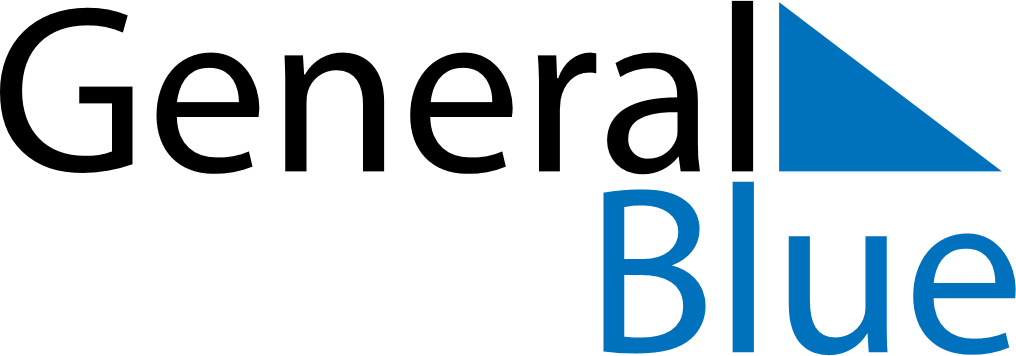 January 2021January 2021January 2021January 2021Cabo VerdeCabo VerdeCabo VerdeMondayTuesdayWednesdayThursdayFridaySaturdaySaturdaySunday1223New Year’s Day4567899101112131415161617Democracy Day1819202122232324Heroes’ Day2526272829303031